ΤΗΡΟΥΜΕ ΤΑ ΜΕΤΡΑ – ΜΕΝΟΥΜΕ ΑΣΦΑΛΕΙΣ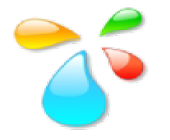 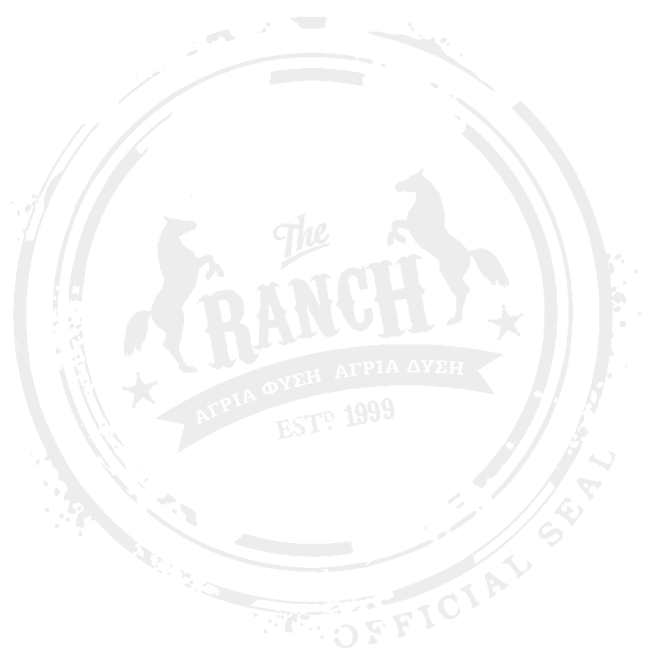 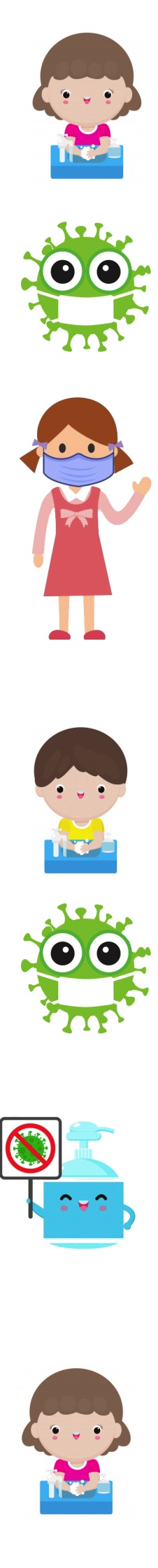 Προφυλάσσοντας την ασφαλή λειτουργία της Kατασκήνωσης και λαμβάνοντας υπόψη τα διαθέσιμα επιστημονικά στοιχεία και τα τρέχοντα επιδημιολογικά δεδομένα της χώρας μας σχετικά με τον COVID-19Η άφιξη  και η αναχώρηση των παιδιών θα γίνεται πούλμαν . Η παράδοση –παραλαβή του παιδιού πραγματοποιείται  αυστηρά  από ένα (1) μόνο γονέα/κηδεμόνα για κάθε παιδί, στον ειδικό χώρο παραλαβής  με εφαρμογή αυστηρών προληπτικών μέτρων,(μάσκα απαραίτητα).Κατά την παραλαβή του/των παιδιού/ιών θα πρέπει να παραδοθεί  βεβαίωση με   αρνητικό αποτελέσμα ελέγχου με ταχεία μέθοδο ανίχνευσης αντιγόνου rapid–test, που πραγματοποιήθηκε εντός 24 έως 48 ωρών προ της αφίξεως, ή τεστ μοριακής ανίχνευσης κορωνοιού (PCR test), που πραγματοποιήθηκε εντός 24 έως 48 ωρών προ της αφίξεως, από πιστοποιημένο μικροβιολογικό εργαστήριο με παράλληλη συμπλήρωση ειδικού εντύπου-ερωτηματολόγιου υγείας επισκεπτών και κατασκηνωτών.Η οργάνωση της κατασκηνωτικής ζωής πραγματοποιείται με επίκεντρο την δημιουργία μικρών και σταθερών ομάδων παιδιών σε όλο το φάσμα της διαμονής  για τη διασφάλιση της ελάχιστης ανάμιξης τους. Επισκεπτήριο δεν επιτρέπεται . Το  επισκεπτήριο, κατά τη διάρκεια της κατασκηνωτικής περιόδου,  δεν θα επιτραπεί για κανέναν λόγο.Η χορήγηση άδειας εξόδου επιτρέπεται μόνο σε ειδική ιατρική ανάγκη, κατόπιν ραντεβού με εφαρμογή αυστηρών  προληπτικών μέτρων .Για την παράδοση-παραλαβή παιδιού από τρίτο πρόσωπο απαιτείται επίδειξη νόμιμης έγγραφης εξουσιοδότησης των γονέων/κηδεμόνων, η οποία θα φέρει βεβαίωση του γνησίου της υπογραφής τους από αρμόδια Αρχή (Αστυνομικό Τμήμα ή ΚΕΠ ή  μέσω https://www.gov.gr). Η επικοινωνία μεταξύ γονέων/κηδεμόνων και παιδιών θα πραγματοποιείται  από τις 10:30 π.μ. έως και 12:00 μ.μ και από τις 17.30 μ.μ. έως τις 19.30 μ.μ.Για τη χρήση ηλεκτρονικών συσκευών και κινητών τηλεφώνων από τα παιδιά είναι απόφαση του γονέα/κηδεμόνα αν θα προμηθεύσει το παιδί του με τις εν λόγω συσκευές και αναλαμβάνει πλήρως την ευθύνη για την χρήση και για την δραστηριότητα που αναπτύσσεται μέσω αυτού.Απαγορεύεται στους κατασκηνωτές να φέρουν στις αποσκευές τους ή να κρατούν στους κοιτώνες οποιοδήποτε είδος τροφής για λόγους ασφάλειας και υγείας.Θα πρέπει μα προσκομίσετε βεβαίωση παιδιάτρου για τον πλήρη και προσήκοντα εμβολιασμό του καθώς και ότι δεν πάσχει από υποκείμενα νοσήματα.Η τράπεζα «The Ranch» θα λειτουργήσει μόνο ηλεκτρονικά.Σχετικά με τις παρέες, κάθε παιδί μπορεί να επιλέξει να είναι στην ίδια ομάδα με φίλους του μέχρι 5 άτομα, αρκεί το αίτημα αυτό να κοινοποιηθεί στην κατασκήνωση πριν την ημερομηνία άφιξης του παιδιού. Απαραίτητη προϋπόθεση είναι τα παιδιά να είναι σε όμορη ηλικία (+-  ένα έτος), ιδίου φύλου.Περισσότερες λεπτομέρειες μπορείτε να βρείτε στον αναρτημένο στο site μας Κανονισμό Λειτουργίας Κατασκήνωσης.